POUVOIRJe, sous signé ……………………….. , donne mon pouvoir de vote à M……………………… pour l’Assemblée Générale du TPIF qui se tiendra le Mardi 27 Octobre 2015  à la Maison des Associations du 12ième arrondissement.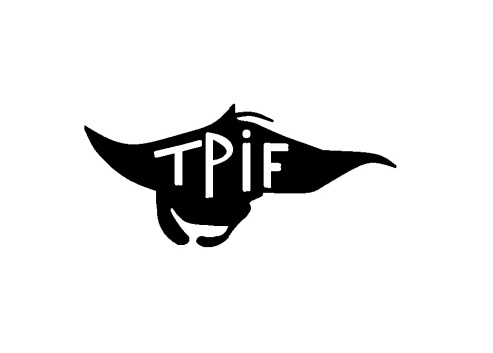 Le ……………., à ……………Titulaire					  personne ayant procuration